Управление образования Администрации Артинского городского округаМуниципальное автономное общеобразовательное учреждение АГО «Артинская средняя общеобразовательная школа № 6»  ПРИКАЗ№ 250-од от «07» ноября 2023 года «О проведении муниципального этапа Всероссийской олимпиады школьников в 2023 – 2024 учебном году по литературе» на базе МАОУ ГО «Артинская СОШ № 6»На основании Порядка  проведения всероссийской  олимпиады школьников, утвержденного  приказом  Министерством просвещения Российской Федерации от 27.11.2020 года № 678 «Об утверждении Порядка проведения всероссийской олимпиады школьников», приказа МО и МПСО от 13.10.2023 года  № 1162-Д «Об организации и проведении муниципального этапа всероссийской олимпиады школьников в Свердловской области в 2023-2024 учебном году», Приказа Управления образования Администрации Артинского городского округа от 19.10.2023г. № 213-од «Об организации и проведении муниципального этапа всероссийской олимпиады школьников в Артинском городском округе в 2023/2024 учебном году, приказа директора МАОУ АГО «Артинская СОШ № 6» от 02.11.2023г. № 246-од «О проведении МэВсОШ в 2023 – 2024 учебном году на базе МАОУ АГО «Артинская СОШ № 6»ПРИКАЗЫВАЮ:Организовать проведение муниципального этапа Всероссийской олимпиады школьников по литературе 08 ноября 2023 года. Начало олимпиады в 10.00.Олимпиаду провести в кабинете № 101, в период с 10.00 до 13.00.Некрасову Екатерину Владимировну, педагога-организатора школы, назначить ответственным организатором в аудитории на время проведения муниципального этапа Всероссийской олимпиады школьников по литературе.Крапивину Надежду Владимировну, социального педагога, назначить дежурной вне аудитории.Васильеву Дарью Владимировну, педагога-психолога школы, назначить наблюдателем на время проведения МэВсОШ по литературе.На Некрасову Е.В., организатора в аудитории, Крапивину Н.В., дежурного вне аудитории, Васильеву Д.В., наблюдателя, возложить ответственность за соблюдение требований и Порядка проведения олимпиады, а также сохранность жизни и здоровья участников во время проведения муниципального этапа олимпиады по литературе.Классным руководителям проинформировать участников муниципального этапа Всероссийской олимпиады школьников по литературе в соответствии со списком, утвержденным Управлением образования Администрации Артинского городского округа (прилагается).Уткину А.А., электронику школы:Подготовить бланки работ;Распечатать олимпиадные задания;Провести сканирование бланков работ участников олимпиады;Занести данные в протокол, прикрепить протокол с итогами участников в РБДОКонтроль за исполнением данного приказа оставляю за собой.Директор МАОУ АГО «Артинская СОШ №6»                           О.А. Голых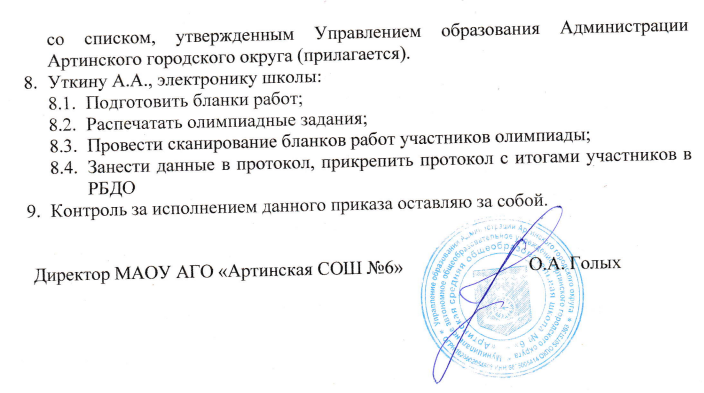 Приложение  УТВЕРЖДЕНО                                                                     приказом директора                                                                       МАОУ АГО «АСОШ № 6»                                                                    № 250-од  от 07.11.2023г. Список участников Муниципального этапа Всероссийской олимпиады школьников по литературе. 08.11.2023 года№ п/пФИОКласс1.Уобутова Анастасия Константиновна9 «б»